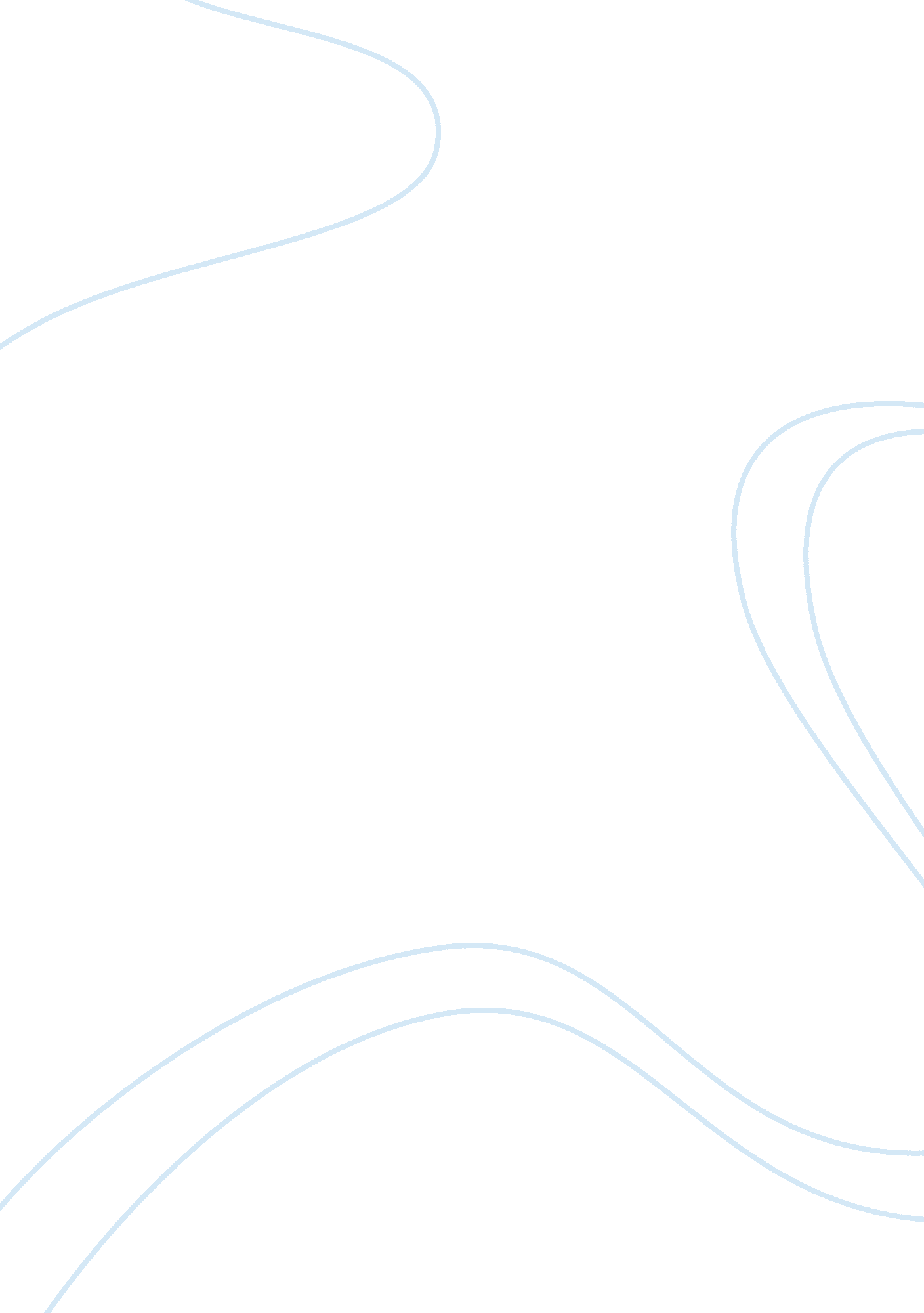 Good will hunting essayDesign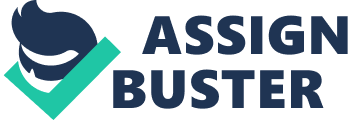 Good Will Hunting Essay Many of us experience either redemption or rebirth throughout our lives. In the movie Good Will Hunting, written by Matt Damon and Ben Affleck, and directed by Gus Van Sant, it is quite apparent that many characters throughout the movie, especially Will Hunting, experience some sort of redemption and rebirth. Chuckie and Sean McGuire both experience redemption and rebirth along side Will in the film. In the film almost all of the characters go through some form of redemption or rebirth just like Will, Chickie and Sean. The story revolves slightly less around Chuckie in the film. Chuckie is introduced as a reckless character along side Will. Cuckie has a bit more guidance in his life compared to Will early in the film, but he still appears to the viewers as a man who has had a hard past. Chuckie’s redemption begins when he finds out about wills opportunity to change his life for the better. When Will decides to not continue on with the opportunity presented to him, he goes to work construction with Chuckie. Will tells Chuckie that he is no longer going to continue using his great talent and knowledge. Chuckie gets angry with will and says: Look – you’re my best friend, so don’t take this the wrong way. In twenty years, if you’re still livin’ here, comin’ over to my house to watch the Patriots games, still workin’ construction, I’ll fuckin’ kill you. That’s not a threat; now, that’s a fact. I’ll fuckin’ kill you. (Good Will Hunting, 2009) When Chuckie realizes that he helped put will back on track and helped him become something great, he goes through redemption and he leaves his recklessness behind him. Chuckie is a changed character at this point, but he is not reborn until closer to the end of the film when he goes to get will and he is not home. When Chuckie sees that will is not home he goes through a rebirth and starts his life all over again with the thoughts and influences of his friend Will behind him. Will Hunting, as brilliant, misguided and reckless as he is, changes himself and battles many of the demons that plague him with the help of Chuckie and Sean. The biggest help Will received from Chuckie was once again the conversation at the construction site, but throughout the film Chuckie has always been there forWill. Chuckie acted like Wills big brother as Will never really had a family to really call his own. Ultimately sometimes family needs to give us a push in the right direction and this is what Chuckie did to help Will: Every day I come by your house and I pick you up. And we go out. We have a few drinks, and a few laughs, and it’s great. But you know what the best part of my day is? For about ten seconds, from when I pull up to the curb and when I get to your door, ’cause I think, maybe I’ll get up there and I’ll knock on the door and you won’t be there. No goodbye. No see you later. No nothing. You just left. I don’t know much, but I know that. (Good Will Hunting, 2009) However just as Chuckie was portrayed as a brother to Will, Sean also acted like a father figure to Will closer to the end of the film. Sean helped Will unlock his past and he helped Will to understand it and to cope with the emotional trauma that Will experience as a child. Sean McGuire was able to help will stop pushing everyone away that got close to him emotionally, just like he pushed Skylar away from him when they got to close to each other. Sean tries to give will helpful advice about the situation by saying, “ You’re not perfect, sport, and let me save you the suspense: this girl you’ve met, she’s not perfect either. But the question is whether or not you’re perfect for each other. ” (Good Will Hunting, 2009) Sean taught Will to follow his heart, and that is exactly what he did at the end of the film. Will was reborn as a new man, and went after the one thing he truly wanted, Skylar. With the help from Chuckie and Sean, Will was able to go through redemption and change the way he lived and acted as a person. Will was no longer the reckless, immature person he once was, and was reborn as a mature guided man seeking what he desires most. Sean McGuire is a very brilliant psychologist who is trying to help Will understand his past and change his way of recklessness and destruction. However while Sean was trying to help Will, Will aided Sean in revisiting his own past and the problems which bothered him. The very first session Will acted cocky and rude towards Sean, criticizing his painting and trying to bother Sean on purpose. After all of this Sean still wanted to help Will and Will saw Seans sincerity and this allowed will to open up to Sean over any other psychologist that Will met with. Sean had many demons in his past that he had to address just like Will. Sean lost his wife and never really moved on in his life. After meeting with Will, Sean went through some reflection and redemption with the help of Will. By the end of the film Sean was able to move on with his life and get out of Boston and Travel. Sean was able to defeat these demons that bothered him for so long by just talking to will and seeing how will was reborn. Sean and Will both went through a life changing redemption and both decided to get out of Boston. Ultimately Sean and Will both moved on with there lives and understand themselves to a deeper extent. In conclusion, throughout the film Good Will Hunting, Chuckie, Will and Sean all go through the same sort of redemption to the point where each and every one of them is reborn into a new person. All of these characters redemptions are aided by and route from another character. It is hard for one person to be reborn by themselves. Ultimately for Will, Chuckie, and Sean, they were helped along by having someone to talk to and to they needed release some anger and bad memories that plagued them for so long. It is apparent that the biggest factor in allowing ourselves to truly change and go through redemption is by surrounding ourselves with people who want to, and try to help you along in your journey to be reborn. 